2019年曲靖市马龙区中医医院公开招聘编外聘用人员计划表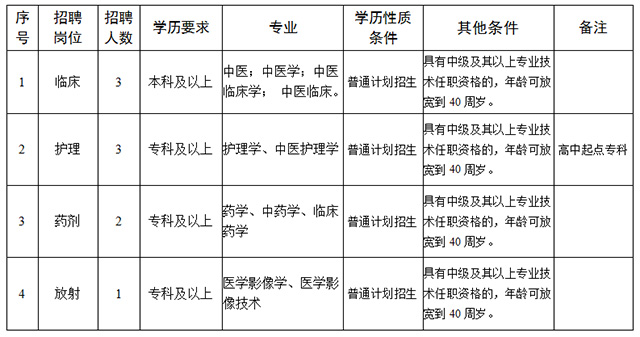 